Sie und Er Geflügelschau Bern-Jura vom 25. bis 28. Januar 2024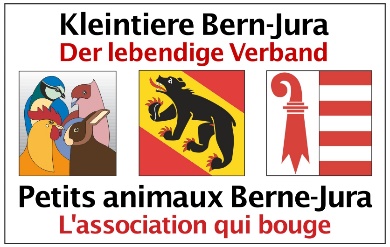 in SchüpbachExposition de volailles Elle et Lui des Bern-Jura le 25 et 28 janvier 2024à SchüpbachSammelblatt pro Sektion oder Klub / Feuille d’inscriptions par section ou clubAnmeldungen/ Inscriptions:         1. Paar	=	CHF 30.00     /     Zusatzpaar	= 	CHF 15.00	Anmeldeschluss: 15. Dezember 20231. Couple	= 	CHF 30.00     /     Couple suppl.	=	CHF 15.00	Délai d’inscription : 15 décembre 2023Sektions- oder Klubname:Section- ou nom de club:Sektions-Nr.:Section No :Name + Telefonnr. Zuständige Person:Nom + numéro de tél. Personne compétente:Mitglied Nr.Membre N°Aussteller (Name-Vorname-Ort)Exposant (Nom-Prénom-Lieu)Rasse / RaceFarbenschlag /Variété de couleurFarbenschlag /Variété de couleur1. Paar1. CoupleZusatzpaarCouple suppl.Total StandgeldFinance d’inscription totaleÜbertrag / ReportÜbertrag / ReportÜbertrag / ReportÜbertrag / ReportÜbertrag / ReportÜbertrag / ReportÜbertrag / ReportMitglied Nr.Membre N°Aussteller (Name-Vorname-Ort)Exposant (Nom-Prénom-Lieu)Rasse / RaceFarbenschlag /Variété de couleurFarbenschlag /Variété de couleur1. Paar1. CoupleZusatzpaarCouple suppl.Total StandgeldFinance d’inscription totaleÜbertrag von Vorderseite
 Report du recto  Übertrag von Vorderseite
 Report du recto  Übertrag von Vorderseite
 Report du recto  Sektions-Nr :Section No :Sektions-Nr :Section No :Sektions-Nr :Section No :Sektions-Nr :Section No :Total zu überweisender Betrag
 Montant total à verserTotal zu überweisender Betrag
 Montant total à verserTotal zu überweisender Betrag
 Montant total à verserAnmeldungen bis 15. Dezember 2023 an:Délai d’inscription 15 décembre 2023:Anmeldungen bis 15. Dezember 2023 an:Délai d’inscription 15 décembre 2023:Ruth Zumbrunnen, Mühle 2, 3317 Mülchiruth-zumbrunnen@bluewin.chRuth Zumbrunnen, Mühle 2, 3317 Mülchiruth-zumbrunnen@bluewin.chRuth Zumbrunnen, Mühle 2, 3317 Mülchiruth-zumbrunnen@bluewin.chRuth Zumbrunnen, Mühle 2, 3317 Mülchiruth-zumbrunnen@bluewin.chRuth Zumbrunnen, Mühle 2, 3317 Mülchiruth-zumbrunnen@bluewin.ch